Application for Snow Barricade        Date:    	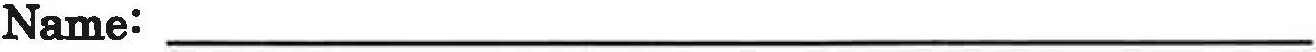 Address of Barricade Installation:    	              Home Phone #: ----------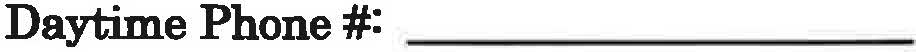  Payment for Material ($82.75)	________Check (#_____________)                                             Received by:  _________________Please make checks out to:  Painesville Township:  Mail to 55 Nye Road, Painesville Twp., Oh 44077PLEASE NOTE:If in the event a barricade cannot be erected, a full refund of the cost of materials will be made or personal check will be returned.In order to protect the underground utilities, Ohio Utilities Protections Service (OUPS) will be contacted to mark the locations of buried utility lines & cables. The Painesville Township Service Dept. will schedule these markings.This will be a one-time installation. All maintenance thereafter is the responsibility of the resident.Owner's Signature:		_	Date:	_II	For Service Department Use Only	II  Approved	Not Approved	OUPS #	Work Completed On:______________________Service Dept. Signature	DateAdditional Comments:    	Please mail form back to: Painesville Township Service Department55 Nye RoadPainesville Twp., Ohio 44077H:\Snow Barricade Ap.doc